Summer 2 Chatter Topics for Crystal Class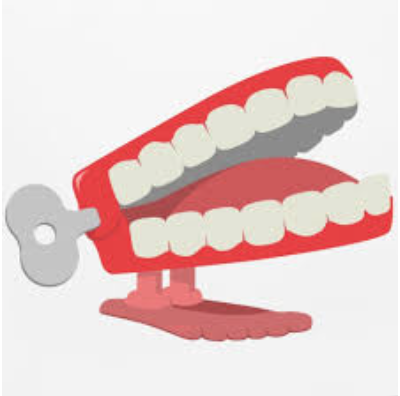 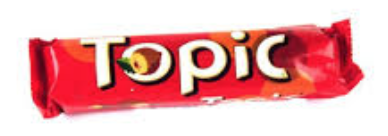 Chatter topic 1: Typically, how do insects help plants reproduce?Chatter topic 2: What type of human behaviour would have a positive impact on the local wildlife?Chatter topic 3: Why are gardeners asked not to mow in May?